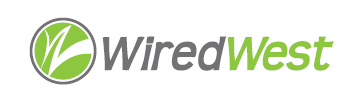 AgendaWiredWest Board of Directors and Executive Committee MeetingOnline Wednesday, July 21, 2021, 6:30 pmJoin Zoom Meeting on your computerhttps://us02web.zoom.us/j/85143188312?pwd=VFNrVjQ0QVVRNVloODBhaXBhZ0gvQT09Meeting ID: 851 4318 8312 Passcode: 1S1Z9iOr Dial in telephone: +1 929 205 6099 US (New York)Meeting ID: 851 4318 8312 Password: 538720Approval of the warrant by Executive Committee					 	 5 minutesApproval of Minutes										 5 minutes  June 23, 2021   July 16, 2021Report from the Executive Director								10 minutesElection of officers for FY22									15 minutesChair: Doug McNallyVice-chair: David DvoreClerk: MaryEllen KennedyHut monitoring										10 minutesPossible vote to adopt WCF service if we have a proposalBackhaul resilience										10 minutesDiscuss proposal from MBI and WCF. Possible vote on WiredWest actions in response.Finance Report 											10 minutesVote to approve budget for FY22Town updates											15 minutesOther business which could not be reasonably foreseen within 48 hours of meetingConfirm next BoD meetings							 August 18 6:30pmSeptember 15 6:30pmFuture - every 3rd Wednesday at 6:30pmAdjourn 